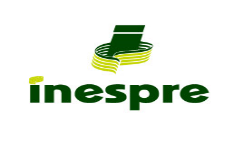 . Elaboración: Departamento de Planificación y Desarrollo.Santo Domingo, D. N.ENERO 2023INSTITUTO DE ESTABILIZACIÓN DE PRECIOS (INESPRE)Servicios GeneralesGráfico 1. República Dominicana: Cantidad de canalesrealizados por mes, según tipo de canal, 2022.Fuente: Elaboración propia con datos de la Dirección de Gestión de Programas.Tabla 1. República Dominicana: Cantidad de canales realizadospor mes, según tipo de canal, 2022.Fuente: Elaboración propia con datos de la Dirección de Gestión de Programas.
Ciudadanos Beneficiados por tipo de canalGráfico 2. República Dominicana: Cantidad de ciudadanos beneficiados por mes, según tipos de canales, 2022.Fuente: Elaboración propia con datos de la Dirección de Gestión de Programas.Tabla 2. República Dominicana: Cantidad de ciudadanos Beneficiados por mes, según tipo de canal, 2022.Fuente: Elaboración propia con datos de la Dirección de Gestión de Programas.Bodegas Móviles por provinciasMapa 1. República Dominicana: Distribución porcentual de Bodegas Móviles, según provincia, cuarto trimestre 2022.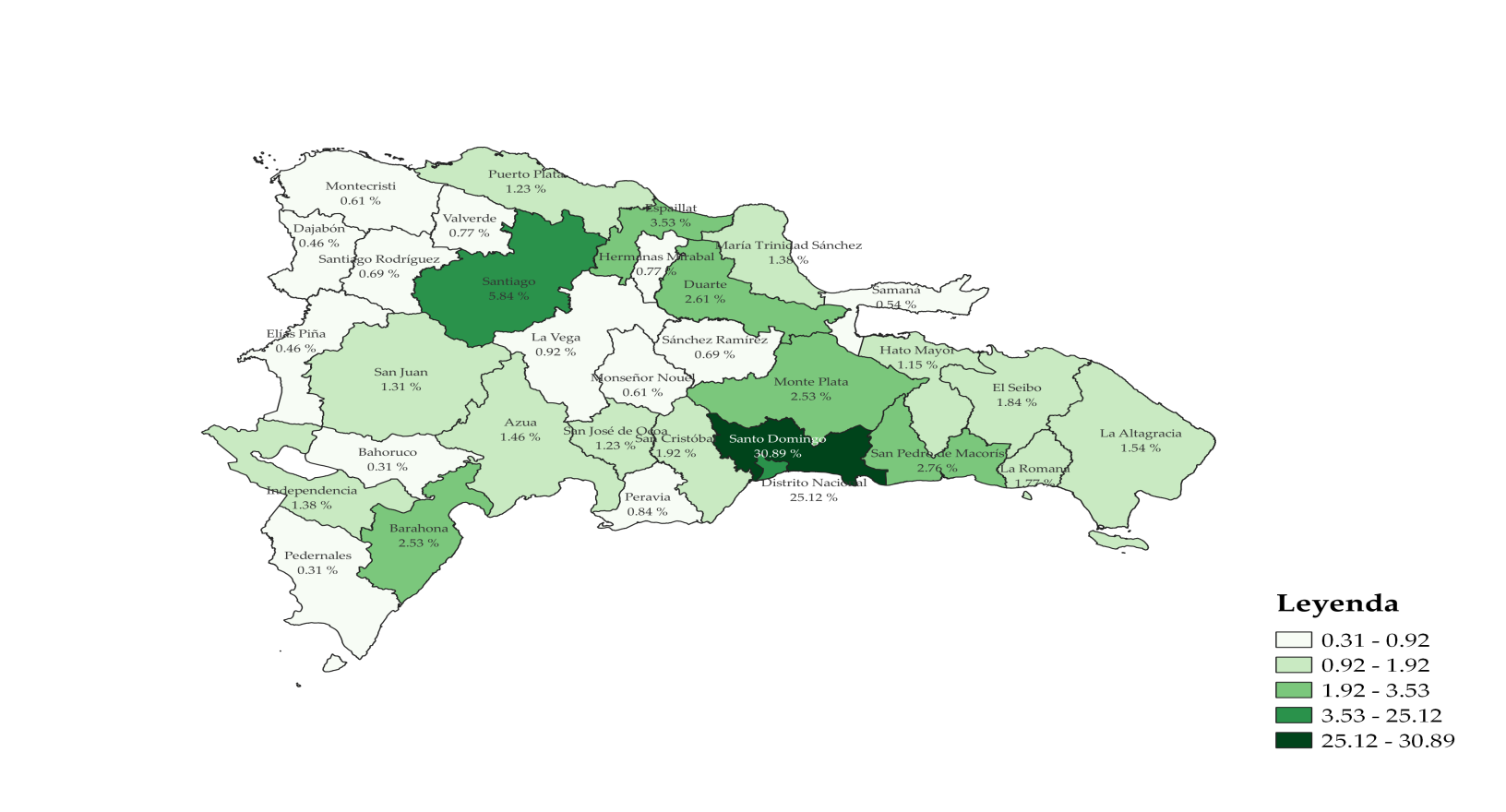 Fuente: Elaboración propia con datos de la Dirección de Gestión de Programas.Tabla 3. República Dominicana: Cantidad de Bodegas Móviles realizadas por mes, según provincia, 2022.Fuente: Elaboración propia con datos de la Dirección de Gestión de Programas.Mercados de Productores por provinciasMapa 2. República Dominicana: Distribución porcentual de Mercados de Productores, según provincia, cuarto trimestre 2022.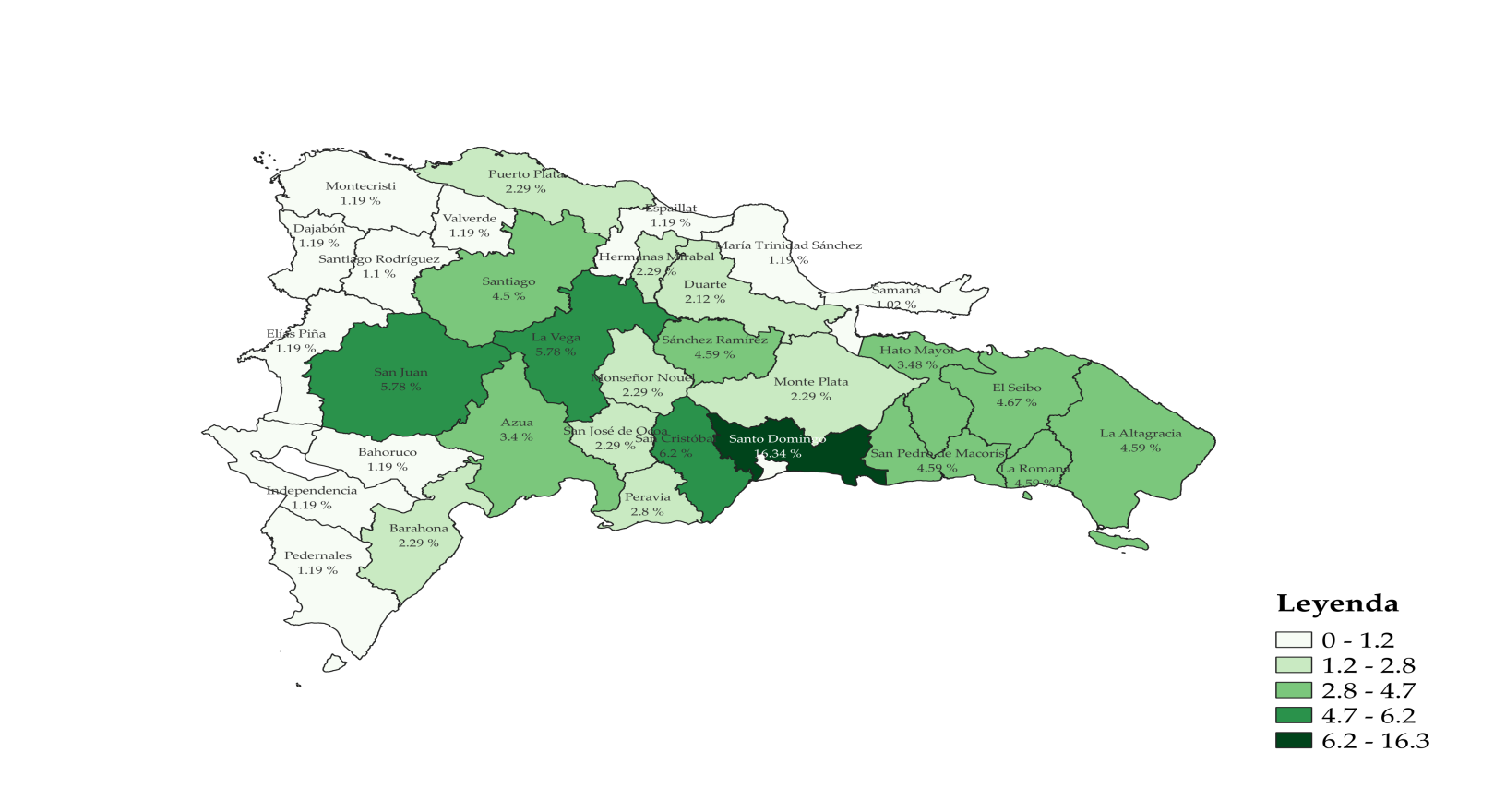 Fuente: Elaboración propia con datos de la Dirección de Gestión de Programas.Tabla 4. República Dominicana: Cantidad de Mercados de Productores realizados por mes, según provincia, 2022.Fuente: Elaboración propia con datos de la Dirección de Gestión de Programas.Ferias Agropecuarias por provinciasMapa 3. República Dominicana: Distribución porcentual de Ferias Agropecuarias, según provincia, cuarto trimestre 2022.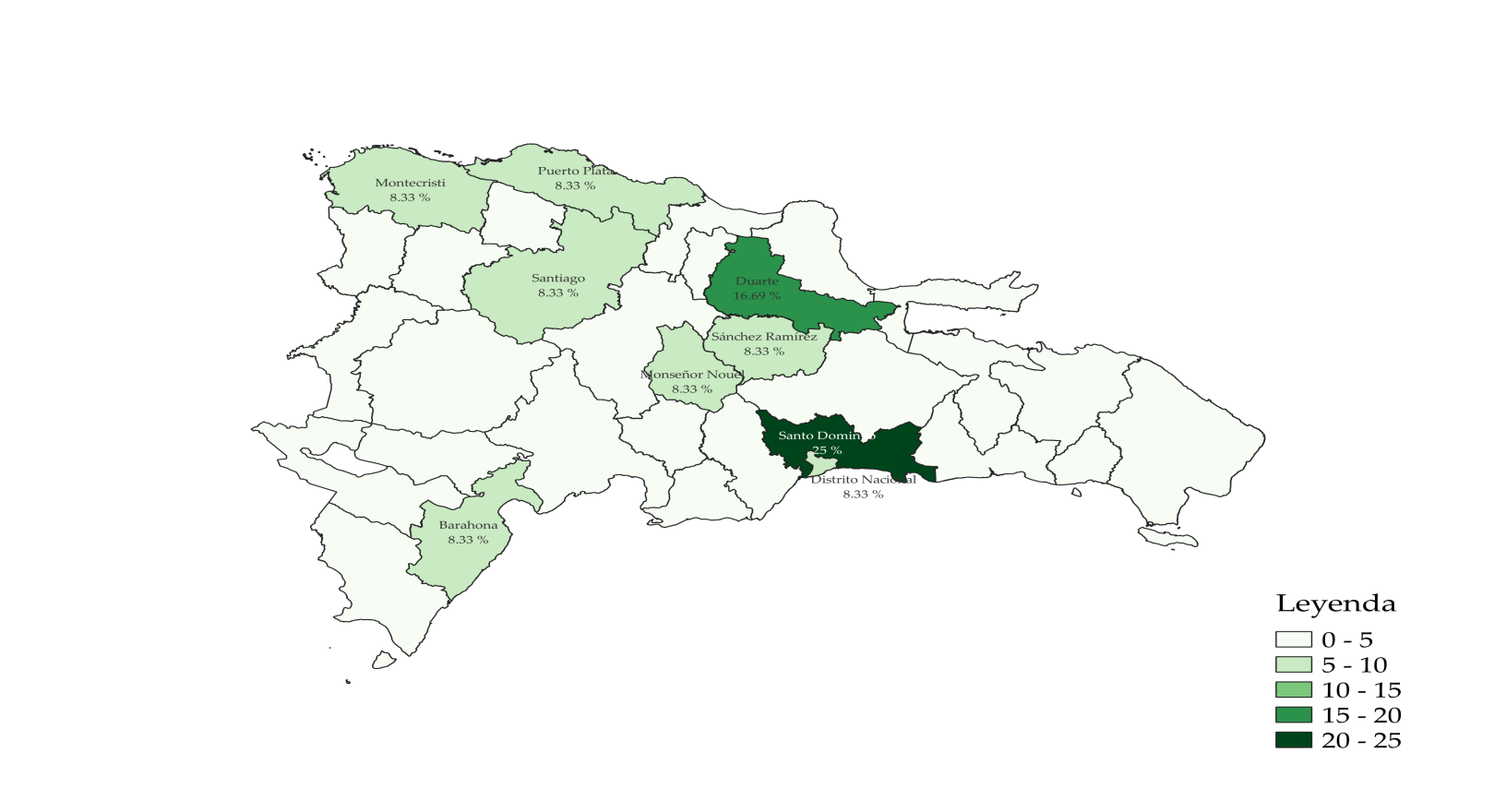 Fuente: Elaboración propia con datos de la Dirección de Gestión de Programas.Tabla 5. República Dominicana: Cantidad de Ferias Agropecuarias realizadas por mes, según provincia, 2022.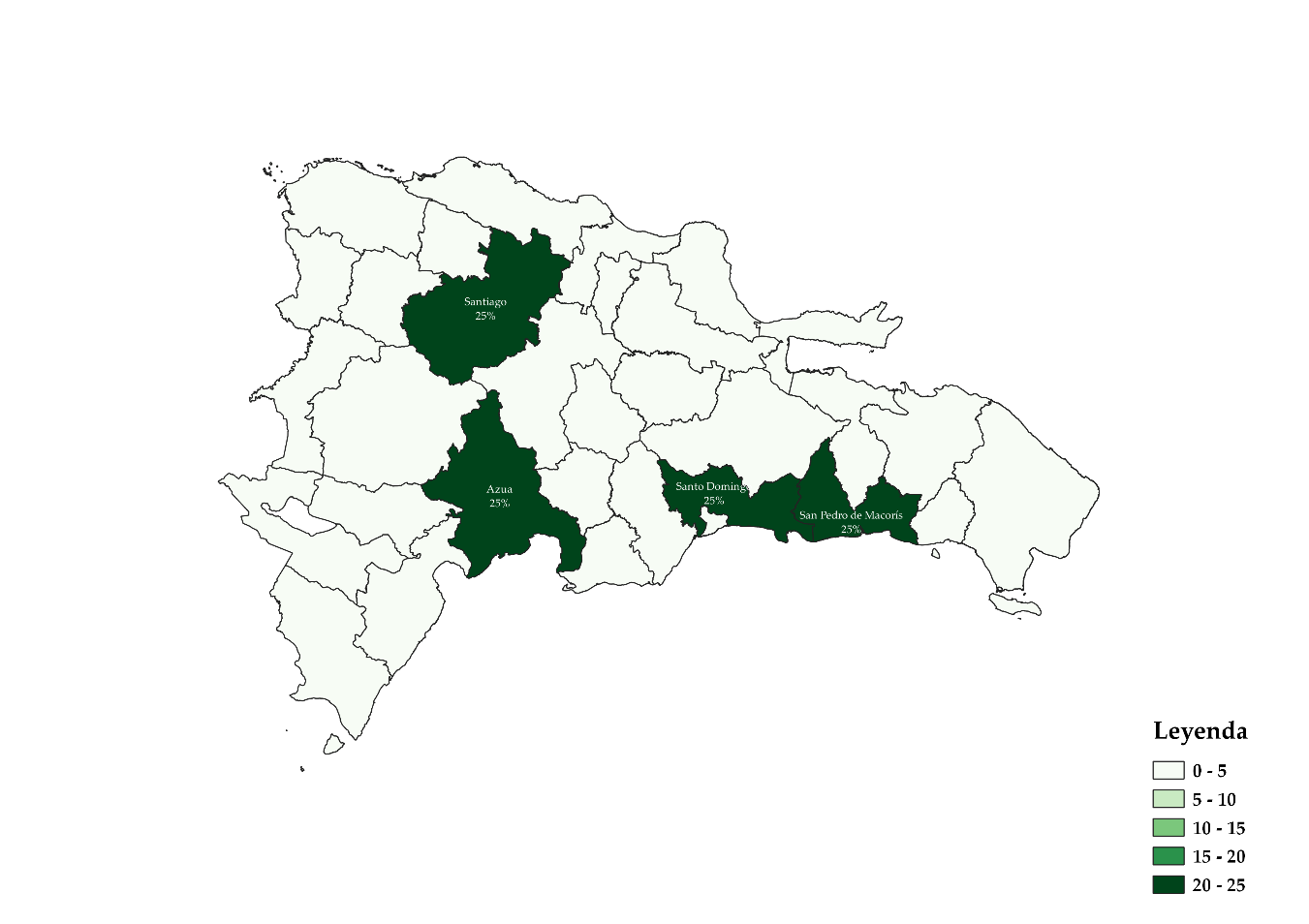 Fuente: Elaboración propia con datos de la Dirección de Gestión de Programas.Programa Especial: “Aliméntate con INESPRE”Tabla 6. República Dominicana: Beneficiarios de los combos vendidos en los supermercados por mes, según provincia, 2022.Fuente: Elaboración propia con datos de la Dirección de Comercialización.Nota: *data de noviembre proyectada.Mapa 4. República Dominicana: Distribución porcentual de combos vendidos, según provincia, cuarto trimestre 2022.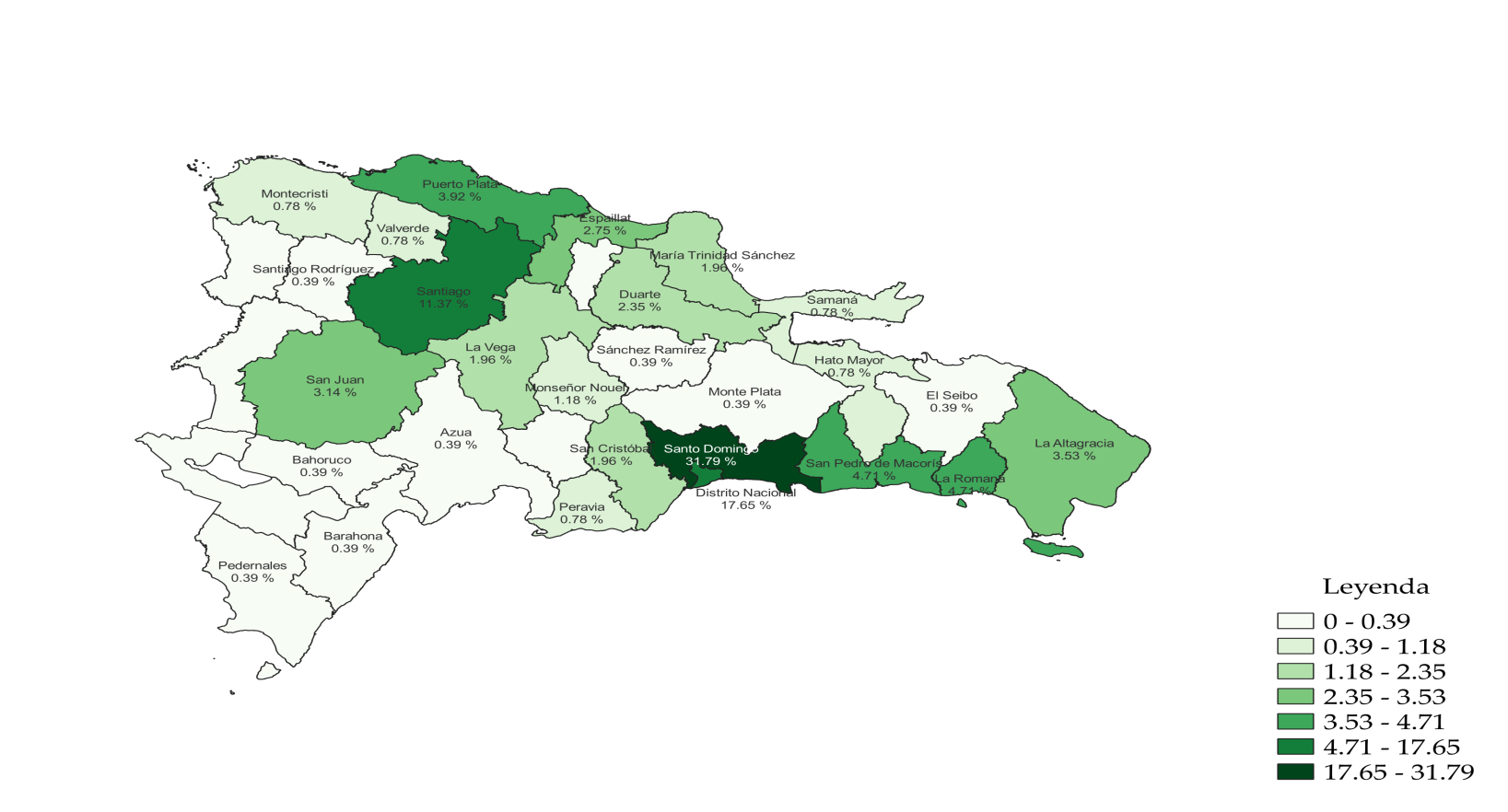 Fuente: Elaboración propia con datos de la Dirección de Comercialización.Productores Beneficiados Gráfico 3. República Dominicana: Cantidad de productores beneficiados por mes, según tipo de canal, 2022.Fuente: Elaboración propia con datos de la Dirección de Comercialización.Tabla 7. República Dominicana: Cantidad de productores beneficiados por mes, según tipo de canal, 2022.Fuente: Elaboración propia con datos de la Dirección de Comercialización.Capacitaciones impartidas a los Productores Agropecuarios Tabla 8. República Dominicana: Talleres de capacitación por mes, según tema, 2022.Fuente: Elaboración propia con datos de la DirecciónAgropecuaria, Normas y Tecnología Alimentaria.Tabla 9. República Dominicana: Productores beneficiados por mes, según capacitación, 2022.Fuente: Elaboración propia con datos de la DirecciónAgropecuaria, Normas y Tecnología Alimentaria.Afiliaciones de Productores AgropecuariosTabla 10. República Dominicana: Cantidad de encuentros con Asociaciones y Cooperativas de Productores Agropecuarios por mes, 2022.Fuente: Elaboración propia con datos de la DirecciónAgropecuaria, Normas y Tecnología Alimentaria.Tabla 11. República Dominicana: Cantidad de productores afiliados a los Programas de Comercialización Agropecuaria por mes, 2022.Fuente: Elaboración propia con datos de la DirecciónAgropecuaria, Normas y Tecnología Alimentaria.Tabla 12. República Dominicana: Cantidad de Asociaciones y Cooperativas participantes de los encuentros para afiliaciones por mes, 2022.Fuente: Elaboración propia con datos de la DirecciónAgropecuaria, Normas y Tecnología Alimentaria.Tipos de CanalesOctubreNoviembreDiciembreTotalTotal8909646372,491Bodegas Móviles4875852301,302Mercados de Productores4003764011,177Ferias Agropecuarias33612Tipos de CanalesOctubreNoviembreDiciembreTotalTotal1,255,4501,256,1501,271,9003,783,500Bodegas Móviles170,450204,75080,500455,700Mercados de Productores560,000526,400561,4001,647,800Ferias Agropecuarias525,000525,000630,0001,680,000ProvinciaRegiónOctubreNoviembreDiciembreTotalTOTALTOTAL4875852301,302Distrito NacionalGran Santo Domingo11414469327Santo DomingoGran Santo Domingo15219753402Monseñor NouelRegión Norte0808La VegaRegión Norte110112SantiagoRegión Norte2146976EspaillatRegión Norte1135046DuarteRegión Norte313034María Trinidad SánchezRegión Norte56718SamanáRegión Norte5027Hermanas MirabalRegión Norte41510Sánchez RamírezRegión Norte1089Puerto PlataRegión Norte421016Santiago RodríguezRegión Norte3339ValverdeRegión Norte63110MontecristiRegión Norte0268DajabónRegión Norte5106San CristóbalRegión Sur321125PeraviaRegión Sur65011AzuaRegión Sur541019San José de OcoaRegión Sur601016BarahonaRegión Sur1581033BahorucoRegión Sur0404IndependenciaRegión Sur108018PedernalesRegión Sur0404San JuanRegión Sur410317Elías PiñaRegión Sur1506La RomanaRegión Este518023San Pedro de MacorísRegión Este1318536El SeiboRegión Este1113024La AltagraciaRegión Este128020Monte PlataRegión Este1831233Hato MayorRegión Este55515ProvinciaRegiónOctubreNoviembreDiciembreTotalTOTALTOTAL4003764011,177Distrito NacionalGran Santo Domingo0000Santo DomingoGran Santo Domingo695865192Monseñor NouelRegión Norte99927La VegaRegión Norte23222368SantiagoRegión Norte19171753EspaillatRegión Norte54514DuarteRegión Norte89825María Trinidad SánchezRegión Norte54514SamanáRegión Norte52512Hermanas MirabalRegión Norte99927Sánchez RamírezRegión Norte18181854Puerto PlataRegión Norte99927Santiago RodríguezRegión Norte45413ValverdeRegión Norte54514MontecristiRegión Norte54514DajabónRegión Norte54514San CristóbalRegión Sur24222773PeraviaRegión Sur11111133AzuaRegión Sur10161440San José de OcoaRegión Sur99927BarahonaRegión Sur99927BahorucoRegión Sur54514IndependenciaRegión Sur54514PedernalesRegión Sur54514San JuanRegión Sur23222368Elías PiñaRegión Sur54514La RomanaRegión Este18181854San Pedro de MacorísRegión Este18181854El SeiboRegión Este19171955La AltagraciaRegión Este18181854Monte PlataRegión Este99927Hato MayorRegión Este14131441ProvinciaRegiónOctubreNoviembreDiciembreTotalTOTALTOTAL33612Distrito NacionalGran Santo Domingo0011Santo DomingoGran Santo Domingo0033Monseñor NouelRegión Norte0101La VegaRegión Norte0000SantiagoRegión Norte0011EspaillatRegión Norte0000DuarteRegión Norte1012María Trinidad SánchezRegión Norte0000SamanáRegión Norte0000Hermanas MirabalRegión Norte0000Sánchez RamírezRegión Norte1001Puerto PlataRegión Norte0101Santiago RodríguezRegión Norte0000ValverdeRegión Norte0000MontecristiRegión Norte0101DajabónRegión Norte0000San CristóbalRegión Sur0000PeraviaRegión Sur0000AzuaRegión Sur0000San José de OcoaRegión Sur0000BarahonaRegión Sur1001BahorucoRegión Sur0000IndependenciaRegión Sur0000PedernalesRegión Sur0000San JuanRegión Sur0000Elías PiñaRegión Sur0000La RomanaRegión Este0000San Pedro de MacorísRegión Este0000El SeiboRegión Este0000La AltagraciaRegión Este0000Monte PlataRegión Este0000Hato MayorRegión Este0000ProvinciaRegiónOctubre*NoviembreTotalTOTALTOTAL518,828180,000698,828Distrito NacionalGran Santo Domingo91,55831,765123,323Santo DomingoGran Santo Domingo164,80457,176221,981Monseñor NouelRegión Norte6,1042,1188,222La VegaRegión Norte10,1733,52913,703SantiagoRegión Norte59,00420,47179,475EspaillatRegión Norte14,2424,94119,184DuarteRegión Norte12,2084,23516,443María Trinidad SánchezRegión Norte10,1733,52913,703SamanáRegión Norte4,0691,4125,481Sánchez RamírezRegión Norte2,0357062,741Puerto PlataRegión Norte20,3467,05927,405Santiago RodríguezRegión Norte2,0357062,741ValverdeRegión Norte4,0691,4125,481MontecristiRegión Norte4,0691,4125,481San CristóbalRegión Sur10,1733,52913,703PeraviaRegión Sur4,0691,4125,481AzuaRegión Sur2,0357062,741BarahonaRegión Sur2,0357062,741BahorucoRegión Sur2,0357062,741PedernalesRegión Sur2,0357062,741San JuanRegión Sur16,2775,64721,924La RomanaRegión Este24,4158,47132,886San Pedro de MacorísRegión Este24,4158,47132,886El SeiboRegión Este2,0357062,741La AltagraciaRegión Este18,3126,35324,665Monte PlataRegión Este2,0357062,741Hato MayorRegión Este4,0691,4125,481Tipos de CanalesOctubreNoviembreDiciembreTotalTotal3944004171,211Mercados de Productores3944003901,184Ferias Agropecuarias002727TalleresOctubreNoviembreDiciembreTotalTotal5218Talleres de capacitación a Asociaciones de Productores y a Cooperativas en Normas Técnicas de Calidad e Inocuidad.1102Talleres de capacitación a Asociaciones y Cooperativas de Pequeños y Medianos Productores en Estándares de Calidad y Comercialización Agropecuaria.2002Talleres de capacitación de Productores en Buenas Prácticas Agrícolas y Manejo de Post-Cosecha.2103Talleres de capacitación de Productores en Higiene y Manipulación de Cárnicos y Productos Cárnicos.0011Talleres de capacitación a Productores en Buenas Prácticas de Manipulación de Productos Agropecuarios.0000Productores capacitadosOctubreNoviembreDiciembreTotalTotal3039050443Productores capacitados en Normas Técnicas de Calidad e Inocuidad.63480111Productores capacitados en Estándares de Calidad y Comercialización Agropecuaria.11600116Productores capacitados en Buenas Prácticas Agrícolas y Manejo de Post-Cosecha.124420166Productores capacitados en Higiene y Manipulación de Cárnicos y Productos Cárnicos.005050Productores capacitados en Buenas Prácticas de Manipulación de Productos Agropecuarios.0000EncuentrosOctubreNoviembreDiciembreTotalAfiliaciones a los Programas de Comercialización Agropecuaria3328Productores afiliadosOctubreNoviembreDiciembreTotalTotal247243179669Productores Agropecuarios entrenados en los encuentros.178174120472Productoras Agropecuarias entrenadas en los encuentros.494834131Productores Agropecuarios jóvenes entre 18 y 24 años entrenados en los encuentros.20212566Asociaciones y CooperativasOctubreNoviembreDiciembreTotalAsociaciones y Cooperativas de Productores Agropecuarios afiliadas a los Programas de Comercialización Agropecuaria.99725